SAN DIEGO MIRAMAR COLLEGE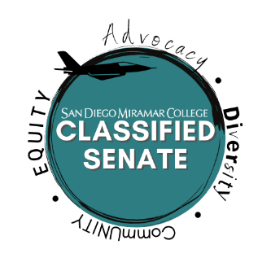  CLASSIFIED SENATE MEETING AGENDADATE: March 29, 2022   TIME: 11:00 AM – 12:00 PM   LOCATION: Room L-108 w/Call in Option via Zoomhttps://cccconfer.zoom.us/j/91501825457Officers and SenatorsSean Young, Val Sacro, Arnice Neff, Sandra Marquez, Bill Pacheco, Sam Shooshtary, Sharilyn Wilson, Jill Dela Cruz, Rachel Halligan, Calvin Le, Ryan Roper, Lezlie Allen, Jill Griggs, Anna Liza Manzo, Jeanette MooreVacanciesSenator Area B, Senator Area DCall to OrderApproval of Agenda and MinutesNo minutes available.Additional Items/Comments Related to Agenda: Old Business:New Business: Announcements and Open Comment The next scheduled Classified Senate meeting will be held on April 5th at 11:00 am. The 2022-2025 Student Equity Plan will be showcased and discussed at the April 5th Classified Senate Meeting.Discussion and Feedback for the Campus Program Mapper Project will be discussed at the April 5th meeting. AdjournmentNext Scheduled MeetingApril 5th at 11:00 am in L-108 with Zoom Call in Option.                                                          San Diego Miramar College 2020 – 2027 Strategic Goals Pathways - Provide student-centered pathways that are responsive to change and focus on student learning, equity, and successEngagement - Enhance the college experience by providing student-centered programs, services, and activities that close achievement gaps, engage students, and remove barriers to their successOrganizational Health - Strengthen Institutional Effectiveness through planning, outcomes assessment, and program review processes in efforts to enhance data-informed decision makingRelationship Cultivation - Build and sustain a college culture that strengthens participatory governance, equity efforts, and community partnershipsDiversity, Equity, and Inclusion - Build an environment that embraces diversity, equity, inclusion, anti-racism, and social justice for the benefit of the college community** ACCJC Accreditation Standards (Adopted June 2014)Mission, Academic Quality and Instructional Effectiveness, and Integrity. Student Learning Programs and Support Services. ResourcesLeadership and Governance.#ItemStrategic Goal(s)Accreditation StandardInitiator1#ItemStrategic Goal(s)Accreditation Standard(s)Initiator1Elections Committee Update – Action ItemAdjustment of VP Time in Office(10 mins.)4IVSharilyn Wilson/Todd Williams/Jill Griggs2Fiscal Expenditure Approvals – Action Items April 23rd, 2022 On Campus Event Lunch Sponsor (10 mins.)Gift Cards for Elections Committee Members (10 mins.) Sean Young3Formation of Activities Committee – Action ItemPlan for End of Semester Party for Classified Professionals (15 mins)Sean Young